Der BürgermeisterEinstieg:Wenn ich Bürgermeister / Bürgermeisterin wäre…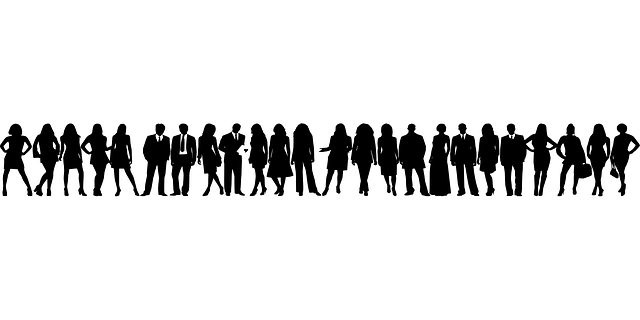 http://pixabay.com/de/menschen-gruppe-menge-linie-312122/Gruppenarbeit - AUFGABEN:Fasst zusammen, welche Funktionen der Bürgermeister / die Bürgermeisterin hat und wie lange seine Amtszeit ist. (§ 42)Fasst die Pflichten des Bürgermeisters / der Bürgermeisterin zusammen (§ 43, 1-2 und § 44 GemO). Fasst die Rechte des Bürgermeisters / der Bürgermeisterin zusammen (§ 43, 2-4) und erklärt, von wem er wie gewählt wird (§ 45, 1).Tragt eure Ergebnisse in das Arbeitsblatt ein.Arbeitsblatt: Der (Ober-)Bürgermeister / Die (Ober-)Bürgermeisterin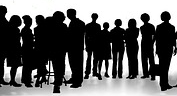 Arbeitsblatt: Der Bürgermeister§ 42 GemORechtsstellung des Bürgermeisters(1) Der Bürgermeister ist Vorsitzender des Gemeinderats und Leiter der Gemeindeverwaltung. Er vertritt die Gemeinde.(2) In Gemeinden mit weniger als 2000 Einwohnern ist der Bürgermeister Ehrenbeamter auf Zeit; in Gemeinden mit mehr als 500 Einwohnern kann durch die Hauptsatzung bestimmt werden, dass er hauptamtlicher Beamter auf Zeit ist. In den übrigen Gemeinden ist der Bürgermeister hauptamtlicher Beamter auf Zeit.(3) Die Amtszeit des Bürgermeisters beträgt acht Jahre. Die Amtszeit beginnt mit dem Amtsantritt, im Falle der Wiederwahl schließt sich die neue Amtszeit an das Ende der vorangegangenen an.(4) In Stadtkreisen und Großen Kreisstädten führt der Bürgermeister die Amtsbezeichnung Oberbürgermeister.[…]§ 43 GemOStellung im Gemeinderat(1) Der Bürgermeister bereitet die Sitzungen des Gemeinderats und der Ausschüsse vor und vollzieht die Beschlüsse.(2) Der Bürgermeister muss Beschlüssen des Gemeinderats widersprechen, wenn er der Auffassung ist, dass sie gesetzwidrig sind; er kann widersprechen, wenn er der Auffassung ist, dass sie für die Gemeinde nachteilig sind. […](4) In dringenden Angelegenheiten des Gemeinderats […] entscheidet der Bürgermeister anstelle des Gemeinderats. Die Gründe für die Eilentscheidung und die Art der Erledigung sind den Gemeinderäten unverzüglich mitzuteilen. Das gleiche gilt für Angelegenheiten, für deren Entscheidung ein beschließender Ausschuss zuständig ist.(5) Der Bürgermeister hat den Gemeinderat über alle wichtigen die Gemeinde und ihre Verwaltung betreffenden Angelegenheiten zu unterrichten; bei wichtigen Planungen ist der Gemeinderat möglichst frühzeitig über die Absichten und Vorstellungen der Gemeindeverwaltung und laufend über den Stand und den Inhalt der Planungsarbeiten zu unterrichten. […]§ 44 GemOLeitung der Gemeindeverwaltung(1) Der Bürgermeister leitet die Gemeindeverwaltung. […](2) Der Bürgermeister erledigt in eigener Zuständigkeit die Geschäfte der laufenden Verwaltung und die ihm sonst durch Gesetz oder vom Gemeinderat übertragenen Aufgaben. […](3) Weisungsaufgaben erledigt der Bürgermeister in eigener Zuständigkeit, soweit gesetzlich nichts anderes bestimmt ist; […](4) Der Bürgermeister ist Vorgesetzter, Dienstvorgesetzter und oberste Dienstbehörde der Gemeindebediensteten.§ 45 GemOWahlgrundsätze(1) Der Bürgermeister wird von den Bürgern in allgemeiner, unmittelbarer, freier, gleicher und geheimer Wahl gewählt. Die Wahl ist nach den Grundsätzen der Mehrheitswahl durchzuführen. Gewählt ist, wer mehr als die Hälfte der gültigen Stimmen erhalten hat.(2) Entfällt auf keinen Bewerber mehr als die Hälfte der gültigen Stimmen, findet frühestens am zweiten und spätestens am vierten Sonntag nach der Wahl Neuwahl statt. Für die Neuwahl gelten die Grundsätze der ersten Wahl; es entscheidet die höchste Stimmenzahl und bei Stimmengleichheit das Los. Eine nochmalige Stellenausschreibung ist nicht erforderlich.Lest die Artikel der Gemeindeordnung, unterstreicht Wichtiges und arbeitet heraus, welche Rechte und Pflichten der Bürgermeister / die Bürgermeisterin hat. Trage in den mittleren Kasten die allgemeinen Informationen zum Bürgermeister / zu der Bürgermeisterin ein, in den linken die Pflichten, in den rechten die Rechte des Bürgermeisters.Arbeitsblatt: Wahlen  Die Wahlen in Deutschland sind allgemein, unmittelbar, frei, gleich und geheim.Ordne die Kästchen einander zu.Arbeitsblatt: Wahlen  LÖSUNGDie Wahlen in Deutschland sind allgemein, unmittelbar, frei, gleich und geheim.Ordne die Kästchen einander zu.Folie „Frauen unterrepräsentiert“In Baden-Württemberg gibt es 1101 selbstständige Gemeinden, aber nur 53 Bürgermeisterinnen. 1990 wurde  Beate Weber die erste Oberbürgermeisterin in HeidelbergQuelle: Stuttgarter Zeitung vom 19.2.2014 Nenne mögliche Gründe!Einstieg:FolieWenn ich Bürgermeister / Bürgermeisterin wäre…Lernende äußern sich spontan, Wiederaufgriff in der Sicherungsphase, ob die Wünsche / Ideen auch umsetzbar sind.Erarbeitung: Gruppenarbeit:Lest die Auszüge aus der Gemeindeordnung Baden-Württemberg. Fasst zusammen, welche Funktionen der Bürgermeister hat und wie lange seine Amtszeit ist. (§ 42 und 45 GemO)Fasst die Pflichten des Bürgermeisters zusammen. (§ 43, 1-2 und § 44 GemO) Fasst die Rechte des Bürgermeisters zusammen (§ 43, 2-4) und erklärt, von wem er gewählt wie gewählt wird (§ 45, 1).Sicherung:Arbeitsblatt „Der Bürgermeister / die Bürgermeisterin“Der BürgermeisterVorsitzender des Gemeinderats und Leiter der Gemeindeverwaltung(Ehren-)Beamter (auf Zeit)Amtszeit: 8 Jahre, Wahl von den BürgernVorgesetzter und oberste Dienstbehörde der GemeindebedienstetenWahlberechtigt sind Bürgerinnen und Bürger ab 16 Jahren, sie wählen nach den fünf Wahlgrundsätzen.Erarbeitung:Sicherung:Wiederaufgriff EinstiegsfrageÜberlegt, was ein Bürgermeister / eine Bürgermeisterin von euren Vorstellungen aus der Einstiegsphase umsetzen könnten.Vorgehen:Rechte und Pflichten „abklopfen“ Welche Schritte wären bis zur Umsetzung nötig.Wichtig: Ein Bürgermeister ist kein „Dorfkönig“FAKULTATIV:Bei leistungsstarken Klassen können noch die Wahlgrundsätze erarbeitet werden. Sollte die Zeit nicht mehr reichen, ist dies Hausaufgabe.Alternativ kann erarbeitet werden, warum so wenige Frauen Bürgermeisterinnen sind (siehe Info auf der Folie).ErarbeitungODER
Hausaufgabe:Wahlen - ABSicherungAB	